8月31日(土)7：00 体育館開場9：00 選手受付開始11：30 開会式12：00 規定演技の部 斜転女子　競技開始13：10  　　　　　　斜転男子　競技開始14：00 　　　　　　 跳躍女子 直転男子 競技開始15：30         　　 直転女子 跳躍男子 競技開始９月１日(日)7：00 体育館開場10：00 自由演技の部 斜転女子 競技開始10：45              斜転男子 競技開始11：30              跳躍女子 競技開始12：15              跳躍男子 競技開始13：00              直転女子 競技開始13：45              直転男子 競技開始14：30 デモンストレーション15：00 閉会式および表彰17：00 レセプション◎規定演技の部　斜転女子◎規定演技の部　斜転男子◎規定演技の部　跳躍女子◎規定演技の部　直転男子◎規定演技の部　直転女子◎規定演技の部　跳躍男子団体戦オーダー自由演技の部　斜転女子自由演技の部　斜転男子自由演技の部　跳躍女子自由演技の部　跳躍男子自由演技の部　直転女子自由演技の部　直転男子アクセス・キャンパスマップ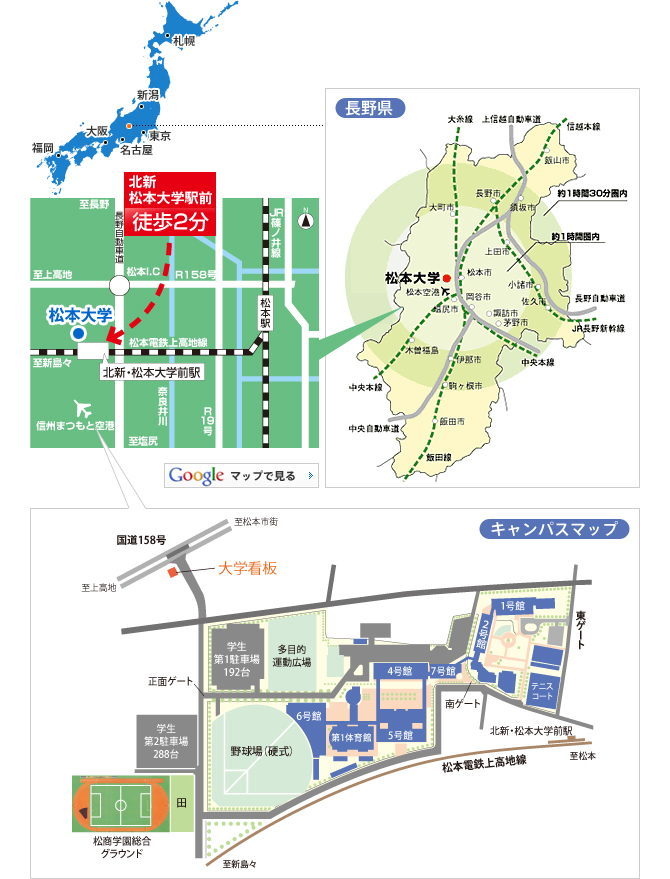 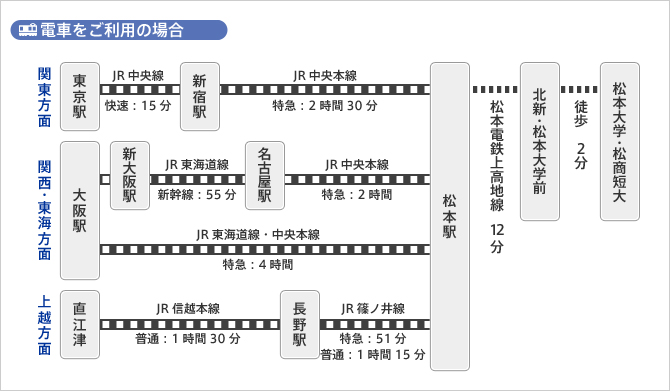 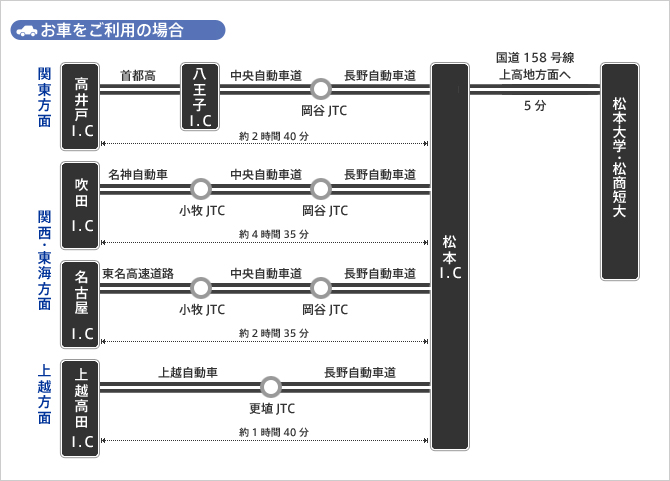 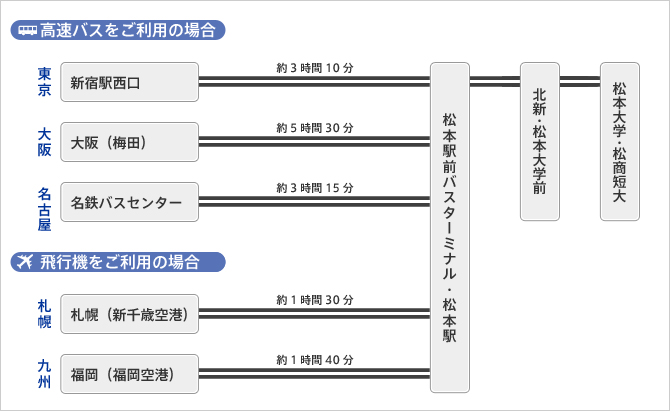 演技の採点についての解説ラート競技は，演技の難易度･完成度などの観点で審判員が採点し，順位を競う競技です．予選予選は，大会独自の規則に沿って行われています．直転・斜転の規定演技には5級から1級までの5種類があり，跳躍では5種類の跳び方が定められています．各演技にはそれぞれ満点が定められており，そこから演技の完成度についての減点が行われ，最終得点が算出されます．どの種目も満点は10.0点となっています．決勝決勝は，全日本ラート競技選手権大会と同様の規則で行われます．選手は，自分で演技構成を自由に決めることができ，予選よりも高度な技を入れることができます．直転・斜転の採点について直転と斜転の最終得点は以下のように算出されます．　　　　　　　　　　＋　　　　＋　　　　⇒　●難度点各運動（技）には，その難易度に対して価値点が与えられ，その合計が難度点となります．A難度＝0.2点　B難度＝0.4点　C難度＝0.6点例）斜転の場合：0.2(A難度)×1運動＋0.4(B難度)×5運動＋0.6(C難度)×3運動＝4.0　●構成点演技を構成するにあたり，必ず行われなければならない運動要素があります．全ての要素が含まれている場合に1.0点が与えられ，不足分に対しては減点がなされます．要素の例）直転；ベルトに両足を入れて行う運動，斜転；両手を離して行う運動など　●実施点演技の完成度に対する評価が実施点となります．満点5.0点より演技の不十分さについて減点が行われます．例）膝が曲がっている等の姿勢に関する減点→それぞれ0.1～0.2　　ラートからの落下・転倒に対する減点→0.8　跳躍の採点について跳躍の最終得点は以下のように算出されます．　　　　　　　　　　　－　　　　　⇒　　演技の得点の例）開脚屈身跳び[8.0点]，前方宙返り跳び[9.0点]など実施減点の例）膝が曲がっている等の姿勢に関する減点　　　　　　　ラートに乗る局面での腰の高さ不足に対する減点　　　　　　　ラートから跳び下りる局面での高さ不足に対する減点など諸注意今大会で使用するラートは多くの方から無料で貸与されたものです。ラートの移動の際は引きずらす、転がしたり、二人で持ち上げるなどして、ラートや床を傷つけないようにご配慮ください。またビスが緩んでいないかこまめにチェックするように心がけてください。ラートを壁や他者にぶつけないように、特に斜転練習時は注意してください。自分の実力と比較し、難しい級の規定演技や難しい自由演技の構成は避け、なるべく確実な演技を行うようにしてください。また、怪我の無いよう練習や演技を行ってください。プログラム等で試合進行をよく把握し、自分の演技順が近くなったらアリーナ内に待機し、演技順に遅れないようにしてください。遅れた場合、棄権とみなします。予選は同時進行で行われるので特に注意してください。得点はアナウンスされませんが、No.と得点を審判席の脇に表示します。ご注意ください。スタッフ実行委員長　　林佑季(松本大学)実行委員　　相原利恵(筑波大)　　友成萌(駿河台大)　　　佐藤史穂(松本大)　　伏見成弘(名古屋芸術大)　　 朝倉　茉理(中京大)　　國本紘央(琉球大)審判長　　森大輔審判員　　　　西井英理子、西井啓介、深瀬友香子、小山信博、高橋靖彦、福原一郎、田村元延、井出翔太、江塚和哉、大羽文乃、宗遼平ラート提供　　　　ラート協会(180、190、195、215)筑波大学体操方法論研究室(220)　　　　松本大学(190、195、200、210)　　　　檜皮貴子(180、185、190、200、205、210)　　　　森更紗(200、205)　　　　井出翔太(205、210)No.氏名所属学年得点1石井　涼香松本大学大12新川　依央莉琉球大学大13月岡　美穂松本大学大14大塚　優希筑波大学大15松沢　美由紀松本大学短16宮城　鈴佳琉球大学大17杉浦　舞筑波大学大18大嶺　優花琉球大学大19百瀬　香織松本大学短110日高　春名琉球大学大111上嶋　愛美松本大学短212佐藤　史穂松本大学大213堀口　実里　駿河台大学大214小林　早百合松本大学大315田中　美寿紀松本大学大316西村　愛美松本大学大317加藤　由果駿河台大学大418金森　友紀松本大学大419久保　由有子松本大学大320鈴木　理沙筑波大学大221西山　穂乃香松本大学大322友成　萌駿河台大学大423立原　美彩筑波大学大224宇田川　明日香琉球大学大325相原　利恵筑波大学大226小出　奈実筑波大学大427冨名腰彩乃琉球大学大428松浦　佑希筑波大学大3No.氏名所属学年得点1小林　政貴琉球大学大12安藤　啓太松本大学大13金子　和広名古屋芸術大学大34山城　拓人琉球大学大35森本　修多筑波大学大16大島　暢松本大学大17小林　玄太郎中京大学大38佐々木　大地筑波大学大29北島　瑛二筑波大学大210林　佑季松本大学大311相原　奨之筑波大学大312宮崎　悠琉球大学大413安高　啓貴筑波大学大4No.氏名所属学年得点1新川　依央莉琉球大学大12宮田　穂波法政大学大13リン・サンドフォファー中京大学大14日高　春名琉球大学大15松沢　美由紀松本大学短16宮城　鈴佳琉球大学大17百瀬　香織松本大学短18加藤　由果駿河台大学大49石井　涼香松本大学大110金森　友紀松本大学大411大塚　優希筑波大学大112月岡　美穂松本大学大113杉浦　舞筑波大学大114上嶋　愛美松本大学短215堀口　実里駿河台大学大216佐藤　史穂松本大学大217立原　美彩筑波大学大218小林　早百合松本大学大319鈴木　理沙筑波大学大220久保　由有子松本大学大321相原　利恵筑波大学大222田中　美寿紀松本大学大323西村　愛美松本大学大324友成　萌駿河台大学大425西山　穂乃香松本大学大326小出　奈実筑波大学大427冨名腰彩乃琉球大学大428松浦　佑希筑波大学大3No.氏名所属学年得点1金子　和広名古屋芸術大学大32小林　政貴琉球大学大13安藤　啓太松本大学大14森本　修多筑波大学大15大島　暢松本大学大16佐々木　大地筑波大学大27篠原　隼人中京大学大28堀江　正太名古屋芸術大学大39小林　玄太郎中京大学大310林　佑季松本大学大311宮崎　悠琉球大学大412伏見　成弘名古屋芸術大学大313北島　瑛二筑波大学大214相原　奨之筑波大学大315安高　啓貴筑波大学大4No.氏名所属学年得点1岡田　侑子名古屋芸術大学大12リン・サンドフォファー中京大学大13松沢　美由紀松本大学短14宮田　穂波法政大学大15百瀬　香織松本大学短16新川　依央莉琉球大学大17石井　涼香松本大学大18日高　春名琉球大学大19宮城　鈴佳琉球大学大110大塚　優希筑波大学大111堀口　実里駿河台大学大212上嶋　愛美松本大学短213宇田川　明日香琉球大学大314金森　友紀松本大学大415杉浦　舞筑波大学大116月岡　美穂松本大学大117立原　美彩筑波大学大218佐藤　史穂松本大学大219久保　由有子松本大学大320小林　早百合松本大学大321田中　美寿紀松本大学大322西村　愛美　松本大学大323加藤　由果駿河台大学大424西山　穂乃香松本大学大325鈴木　理沙筑波大学大226相原　利恵筑波大学大227冨名腰彩乃琉球大学大428小出　奈実筑波大学大429友成　萌駿河台大学大430松浦　佑希筑波大学大3No.氏名所属学年得点1小林　政貴琉球大学大12金子　和広名古屋芸術大学大33小林　玄太郎中京大学大34安藤　啓太松本大学大15森本　修多筑波大学大16大島　暢松本大学大17佐々木　大地筑波大学大28篠原　隼人中京大学大29伏見　成弘名古屋芸術大学大310北島　瑛二筑波大学大211堀江　正太名古屋芸術大学大312相原　奨之筑波大学大313林　佑季松本大学大314宮崎　悠琉球大学大415安高　啓貴筑波大学大4チーム名直転①直転②直転③斜転①斜転②斜転③跳躍①跳躍②跳躍③合計筑波大学A(安高、小出、松浦、相原奨)筑波大学B (星野、北島、佐々木)筑波大学C(鈴木、立原、相原利)筑波大学D (森本、杉浦、大塚)駿河台大学(友成、加藤、堀口)松本大学A (林、西村、西山、佐藤)松本大学B (金森、久保、小林、田中)松本大学C(安藤、石井、大島、月岡)松本大学D（上嶋、松沢、百瀬）中京大学(小林、篠原、伊藤)名古屋芸術大学(伏見、堀江、金子、岡田)琉球大学A(宮崎、冨名腰、宇田川)琉球大学B（日高、新川、宮城、小林）No.氏名所属学年得点12345678No.氏名所属学年得点12345678No.氏名所属学年得点12345678No.氏名所属学年得点12345678No.氏名所属学年得点12345678No.氏名所属学年得点12345678